Publicado en Barcelona el 14/04/2015 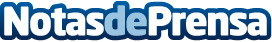 Vuelve a Barcelona el hackathon organizado por AngelhackEl Hackathon Barcelona 2015 organizado por Angelhack, la prestigiosa organización del Silicon Valley, se celebrará en la capital catalana el fin de semana del 30 y 31 de mayoDatos de contacto:Embajador de AngelhackNota de prensa publicada en: https://www.notasdeprensa.es/vuelve-a-barcelona-el-hackathon-organizado-por_1 Categorias: Programación Emprendedores E-Commerce Software http://www.notasdeprensa.es